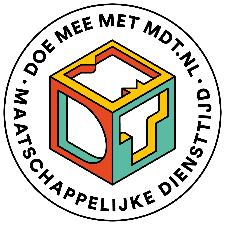 Plaats: …Datum:…Geachte/Beste...,Maatschappelijke Diensttijd (MDT) is van grote waarde voor jongeren én de samenleving. Helpt u mee MDT toegankelijk te maken voor alle jongeren in de gemeente (naam)?In onze gemeente (naam) verdienen alle jongeren de kans om mensen te ontmoeten, hun talenten te ontwikkelen en hun steentje bij te dragen aan de maatschappij. Gelijktijdig verdient (naam gemeente) jongeren die zich ontwikkelen tot veerkrachtige en zelfredzame inwoners van de stad, die naar vermogen bijdragen aan de samenleving. Dat is precies wat MDT voor (naam gemeente) en haar jonge inwoners betekent.MDT als vliegwiel voor jongerenparticipatie Meer dan 30.000 jongeren hebben zich tijdens hun MDT de afgelopen jaren ingezet voor een veelheid aan maatschappelijke vraagstukken. Jongeren vinden hun draai in de lokale samenleving en tegelijkertijd inspireren zij andere jongeren zich ook in te zetten voor maatschappelijke vraagstukken. Maar liefst 94% van de jongeren geeft aan dat zij tijdens de MDT anderen en de samenleving hebben geholpen. Op dit moment zijn er rond de 160 projecten in het land waar jongeren terecht kunnen voor een MDT-traject. Van groot belang bij MDT is een goede bemiddeling van deze jongeren en de verbinding tussen gemeente, maatschappelijke organisaties en onderwijs te organiseren. Hier volgt een conceptgedeelte, die je kunt aanpassen: Dit zou zo snel mogelijk onderdeel uit moeten maken van de reguliere dienstverlening van de vrijwilligerscentrales, de betrokken vrijwilligersorganisaties en het beleid en uitvoering bij de diverse gemeentelijke afdelingen.De meerwaarde van MDT in (naam gemeente)Vul zelf in:-  korte lokale situatieschets - een succesverhaal van MDT in jouw gemeente met b.v. quote wethouder/beleidsambtenaar. - Tip/vul aan: gebruik een quote van een jongere uit jouw gemeente in rode gedeelte bovenaan!Onze focus ligt op (kies welke beleidsthema’s bijvoorbeeld passen bij jouw gemeente) interventie en preventie, welke kan zorgen voor:Minder (school)uitvalMinder reguliere hulpverleningMinder eenzaamheidMeer (arbeids)participatieMeer (regulier) vrijwilligerswerk Maak als gemeente gebruik van MDTDoor MDT een vaste plaats te geven in het gemeentelijk beleid, komt er een basis voor langlopende afspraken en samenwerking tussen onderwijs, maatschappelijke organisaties en gemeenten. Het zorgt ook voor meer en betere activiteiten voor en door jongeren. Door een betere verbinding met onder meer de gemeenteafdelingen sociaal domein, zorg, jeugd en werk kunnen meer jongeren, ook degenen in een kwetsbare positie, deelnemen en hun mogelijkheden en talenten ontdekken. In bijgevoegde publicatie leest u meer onderbouwing over de bewezen meerwaarde van MDT aan de hand van cijfers, interviews en praktijkvoorbeelden. Voor vragen, nadere uitleg of een werkbezoek aan onze MDT-project(en) bent u van harte welkom contact op te nemen met (naam+email+tel.)We gaan op korte termijn graag in gesprek met u over, hoe MDT voor (gemeente X) van blijvende waarde kan zijn.Met vriendelijke groet,….…..